Department of ABC 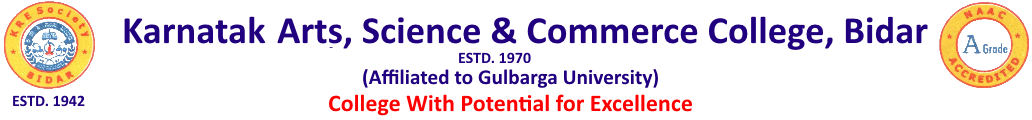 Date: NOTICEAll the students enrolled in add-on course on ( course name) are hereby informed that, the course examination is scheduled on (please add date) from (please add duration).                     HOD                                                                                   Principal  